A Fényforrás gyártó ágazat számára készült, a Megállapodás hatálya alá tartozó termékek listájaA „LED lámpák” kategóriához tartozó termékek más Árucsoportokban is előfordulhatnak, mint amiket mi a fentiekben felsoroltunk. Amennyiben az Önök által forgalmazott „LED lámpák” vámtarifakódjai nincsenek a fent felsorolt kódok között, akkor azokat kérjük számunkra megadni. Kivételek az elektromos és elektronikai berendezések hulladékgazdálkodásáról szóló 197/2014. (VIII.1.) Kormányrendelet hatálya alól: háztartási világítótestek izzólámpák halogén lámpák  Az „5. Világítótestek” elektromos-, elektronikusberendezés-kategória és a részét képező egyes berendezések nem teljes listája (vámtarifaszámok alapján): Az " 5. Világítótestek" berendezés kategóriához tartozó termékek más Árucsoportokban is előfordulhatnak, mint a fent felsorolt vámtarifaszámok. Amennyiben az Önök által forgalmazott „Világítótestek” vámtarifakódjai nincsenek a fent felsorolt kódok között, akkor azokat a fenti nyitott cellákban kérjük megadni.  Kivételek az elektromos és elektronikai berendezések hulladékgazdálkodásáról szóló 197/2014. (VIII.1.) Kormányrendelet hatálya alól a háztartási világítótestek.Budapest, 2017. május 31.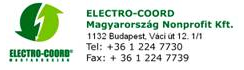 E+E berendezés csoport kódja: E+E berendezés csoport rövid leírása: Az E+E berendezés csoporthoz tartozó Vámtarifa-számok: A Vámtarifaszám megnevezése: TL lámpák Fénycső, Két végén fejelt bármilyen formájú 8539 3110 Fénycső, izzókatóddal, Két végén fejelt bármilyen formájú CFL lámpák Fénycső, Egy végén fejelt: Energiatakarékos lámpa (kompakt fénycső) 8539 3190 Fénycső, izzókatóddal, Egy végén fejelt: Energiatakarékos lámpa (kompakt fénycső) Speciális lámpák Speciális, kisüléses elven működő lámpák 8539 3220 Higany-, nátrium- és kevertfényű lámpák Speciális lámpák Speciális, kisüléses elven működő lámpák 8539 3290Fémhalogén lámpaSpeciális lámpák Speciális, kisüléses elven működő lámpák 8539 3920Hidegkatódos fénycsövek (CCFL) Speciális lámpák Speciális, kisüléses elven működő lámpák 8539 3980Kisülési lámpákSpeciális lámpák Speciális, kisüléses elven működő lámpák 8539 4100 Ívkisülésű lámpák Speciális lámpák Speciális, kisüléses elven működő lámpák 8539 4900UV-lámpák és infravörös fényt kibocsátó lámpákSpeciális lámpák Speciális, kisüléses elven működő lámpák 8543 7050 Napágyak, napozólámpák, 	amelyek gázkisüléses elven működőnek, és egyéb napozási elven barnító eszközökLED lámpák LED-es retrofit (a hagyományos izzókkal és az energiatakarékos lámpákkal csereszabatos és fejeléssel ellátott) lámpák. Ide tartoznak a nem szabványos fejeléssel (csatlakozóval) ellátott termékek is, melyeket a végfelhasználó a lámpatestben cserélni tud. 8539 5000LED lámpákLED lámpák LED-es retrofit (a hagyományos izzókkal és az energiatakarékos lámpákkal csereszabatos és fejeléssel ellátott) lámpák. Ide tartoznak a nem szabványos fejeléssel (csatlakozóval) ellátott termékek is, melyeket a végfelhasználó a lámpatestben cserélni tud. 8541 4010Fénykibocsátó dióda, LED-es termék, melynek fejelése: B15, B22, E10, E14, E27, E40, G4, GY6.35, G9, GU4, GU5.3, GU10, GZ10, G5, G13, S14s, S14d, S15s) és/ vagy ezek kiterjesztései pl.B15d vagy GY6.35-15 stb.LED lámpák LED-es retrofit (a hagyományos izzókkal és az energiatakarékos lámpákkal csereszabatos és fejeléssel ellátott) lámpák. Ide tartoznak a nem szabványos fejeléssel (csatlakozóval) ellátott termékek is, melyeket a végfelhasználó a lámpatestben cserélni tud. 8543 7090    1. csoport"Másutt nem említett elektromos gép és készülék egyedi feladatokra," Olyan LED-es termék melynek fejelése: B15, B22, E10, E14, E27, E40, G4, GY6.35, G9, GU4, GU5.3, GU10, GZ10, G5, G13, S14s, S14d, S15s) és/ vagy ezek kiterjesztései pl. B15d vagy GY6.35-15 stb.. LED lámpák LED-es retrofit (a hagyományos izzókkal és az energiatakarékos lámpákkal csereszabatos és fejeléssel ellátott) lámpák. Ide tartoznak a nem szabványos fejeléssel (csatlakozóval) ellátott termékek is, melyeket a végfelhasználó a lámpatestben cserélni tud. 9405            1. csoport"Lámpatest és világítóberendezés": Olyan LED-es termék melynek fejelése: B15, B22, E10, E14, E27, E40, G4, GY6.35, G9, GU4, GU5.3, GU10, GZ10, G5, G13, S14s, S14d, S15s) és/ vagy ezek kiterjesztései pl. B15d vagy GY6.35-15 stb.LED lámpák LED-es retrofit (a hagyományos izzókkal és az energiatakarékos lámpákkal csereszabatos és fejeléssel ellátott) lámpák. Ide tartoznak a nem szabványos fejeléssel (csatlakozóval) ellátott termékek is, melyeket a végfelhasználó a lámpatestben cserélni tud. 8539 1000 Zárt betétes fényszóró egység (lámpa), angolul: sealed beam lamp unit. Olyan LED-es termék melynek fejelése: B15, B22, E10, E14, E27, E40, G4, GY6.35, G9, GU4, GU5.3, GU10, GZ10, G5, G13, S14s, S14d, S15s) és/ vagy ezek kiterjesztései pl. B15d vagy GY6.35-15 stb.Összesen: Vámtarifa-szám Termék kategória 9405                2. csoportLámpa és világító-felszerelés, hagyományos lámpatest és LED- es lámpatest, beleértve a keresőlámpát és a spotlámpát is; továbbá megvilágított jelzések, reklámfeliratok, cégtáblák és hasonlók, állandó jellegű fényforrással szerelve; fénycsöves világítótest. Nem ide, hanem az 1. csoportba sorolandó a következő fejelésekkel ellátott LED retrofit lámpák: (A B15, B22,  E10, E14, E27, E40, G4, GY6.35, G9, GU4, GU5.3, GU10, GZ10, G5, G13, S14s, S14d, S15s) és/ vagy ezek kiterjesztései pl. B15d vagy GY6.35-15 stb.)9405 10 9405 10219405 10409405 10509405 10919405 1098Csillár és más mennyezeti vagy fali elektromos világító felszerelés Műanyag elektromos fali vagy mennyezeti világítótest izzószálas fényforrássalKerámia vagy műanyag, elektromos fali vagy mennyezeti világítás, amennyiben azok nem olyan műanyag eszközök, amelyek izzószálas fényforrással működnek.Csillárok vagy más, üvegből készült elektromos mennyezeti vagy fali világítás Elektromos nem műanyag/üveg/kerámia fali vagy mennyezeti világítótest izzószálas fényforrással Elektromos nem műanyag/üveg/kerámia fali vagy mennyezeti világítótest gázkisüléses elven működő fényforrással9405 20 9405 20119405 20409405 20509405 20919405 2099Elektromos asztali, íróasztali, éjjeliszekrény- vagy állólámpa Elektromos asztali, íróasztali, éjjeliszekrény- vagy állólámpa műanyagból, izzószálas fényforrássalElektromos asztali, íróasztali, éjjeliszekrény- vagy állólámpa műanyagból vagy kerámiából, gázkisüléses elven működő fényforrássalElektromos asztali, íróasztali, éjjeliszekrény- vagy állólámpa üvegbőlElektromos nem műanyag/üveg/kerámia asztali, íróasztali, éjjeliszekrény- vagy állólámpa, izzószálas fényforrássalElektromos nem műanyag/üveg/kerámia asztali, íróasztali, éjjeliszekrény- vagy állólámpa, gázkisüléses elven működő fényforrással9405 30 00Karácsonyfaégő-készlet 9405 40 9405 40109405 40319405 40359405 40399405 40919405 40959405 4099Más elektromos lámpa és világító felszerelés Elektromos keresőlámpa és spotlámpa (kivéve: repülőgép, motorgépjármű, és kerékpár lámpa)Egyéb műanyag elektromos lámpa és világító felszerelés izzószálas fényforrássalEgyéb egyenes fénycsövet tartalmazó műanyag elektromos lámpa és világító felszerelésEgyéb műanyag elektromos lámpa és világító felszerelésEgyéb nem műanyag izzószálas fényforrást tartalmazó elektromos lámpa és világító felszerelésEgyéb nem műanyag egyenes fénycsövet tartalmazó műanyag elektromos lámpa és világító felszerelésEgyéb nem műanyag elektromos lámpa és világító felszerelés9405 60 9405 60209405 6080Megvilágított jelzések, reklámfeliratok, cégtáblák és hasonlók Műanyagból készült megvilágított jelzések, névtáblák és ehhez hasonlók, állandóan rögzített világítássalNem műanyagból készült megvilágított jelzések, névtáblák és ehhez hasonlók, állandóan rögzített világítással8512 10 00 Kerékpár világítókészüléke 8512 20 00 Világítókészülék gépjárműhöz 8513 10 00  Hordozható elektromos lámpa saját energiaforrással 8539 49 10 Ultraibolya lámpa 8539 49 30 Infravörös lámpa 8543 70 90      2. csoport Másutt nem említett elektromos gép és készülék egyedi feladatokra. Nem ide, hanem az 1. csoportba sorolandó a következő fejeléssel ellátott LED retrofit lámpák: (A B15, B22, E10, E14, E27, E40, G4, GY6.35, G9, GU4, GU5.3, GU10, GZ10, G5, G13, S14s, S14d, S15s) és/ vagy ezek kiterjesztései pl. B15d vagy GY6.35-15 stb.)	Összesen: 